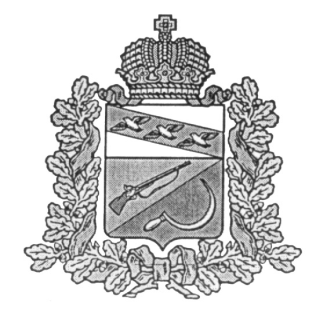 АДМИНИСТРАЦИЯЩИГРОВСКОГО РАЙОНА КУРСКОЙ ОБЛАСТИ  Р А С П О Р Я Ж Е Н И Е от «05»  сентября 2019 г.   № 129-рО подготовке и проведении осенне-зимнего пожароопасного  периода 2019-2020 годовна территории Щигровского района Курской области  В целях организации и проведения мероприятий по усилению  противопожарной безопасности домовладений, населенных пунктов и  предупреждения гибели людей на пожарах в осенне –зимнем периоде 2019-2020г.г.  на территории муниципальных образований  Щигровского района Курской области от  пожаров:1.Утвердить прилагаемый  план мероприятий  по подготовке и проведению осенне-зимнего  пожароопасного  периода 2019-2020гг.    на территориях муниципальных образований  Щигровского района Курской области;2. Предложить главам муниципальных образований  Щигровского района Курской области:принять   нормативные правовые акты по подготовке и проведению осенне-зимнего  пожароопасного  периода  2019-2020 годов, которыми утвердить планы по подготовке к осенне-зимнему пожароопасному периоду 2019-2020 годов на подведомственных территориях;организовать подготовку и проведение осенне-зимнего  пожароопасного сезона  2019-2020годов в соответствии с планами; в срок до 15.10.2019 года провести проверку готовности подведомственных поселений и  утвердить типовой акт проверки готовности поселения к осенне-зимнему  пожароопасному сезону 2019-2020 годов.3. Контроль за выполнением настоящего распоряжения возложить на   заместителя Главы администрации Щигровского района, председателя КЧС и ОПБ Щигровского района Летошникова Ю.В.  4. Распоряжение вступает в силу со дня его подписания.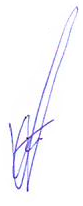 Глава  Щигровского районаКурской области                                                                Ю.И. Астахов                  УТВЕРЖДЕНраспоряжением администрации Щигровского  района Курской областиот «05» сентября 2019 года№ 129-р Планмероприятий по подготовке и проведению  осенне-зимнего пожароопасного  периода 2019-2020гг. на территории муниципальных образований Щигровского района Курской области№ п/пМероприятияСрок исполненияСрок исполненияОтветственные исполнители Ответственные исполнители I Организационные мероприятияI Организационные мероприятияI Организационные мероприятияI Организационные мероприятияI Организационные мероприятияI Организационные мероприятия1Рассмотрение на заседаниях КЧС и ОПБ администрации Щигровского района и муниципальных образований Щигровского района вопросов подготовки и проведения    осенне-зимнего пожароопасного  периода  2019-2020 г.г. с заслушиванием отчетов  глав муниципальных образований Щигровского района, на территориях которых прогнозируется неудовлетворительная пожарная обстановка, руководителей организаций о принимаемых мерах по обеспечению пожарной безопасности При проведении заседаний КЧС и ОПБ При проведении заседаний КЧС и ОПБКЧС и ОПБ администрации Щигровского района, КЧС и ОПБ муниципальных образований районаКЧС и ОПБ администрации Щигровского района, КЧС и ОПБ муниципальных образований района2Уточнение перечня населенных пунктов муниципальных образований  Щигровского района подверженных угрозе  пожаров  до 15.10.2019 г.до 15.10.2019 г.МО Щигровского района,   13 ПСЧМО Щигровского района,   13 ПСЧ3Провести корректировку списков лиц, относящихся к «категории риска», в том числе неблагополучных семей (попавших в сложную жизненную ситуацию), имеющих несовершеннолетних детей. Базу данных разместить в электронном виде на МКУ «ЕДДС Щигровского района»до 15.10.2019 г.до 15.10.2019 г.МО Щигровского района, МКУ ЕДДС района   МО Щигровского района, МКУ ЕДДС района   4Утверждение  плана    превентивных мероприятий муниципальных образований  Щигровского  района по подготовке к осенне-зимнему пожароопасному сезону    2019-2020 ггдо 15.10.2019 гдо 15.10.2019 гМО Щигровского района,   13 ПСЧ МО Щигровского района,   13 ПСЧ 5Уточнение группировки и проведение смотра  готовности сил и средств РЗ ТП РСЧС и   Щигровского  района для выполнения противопожарных мероприятий и их готовности к тушению пожаров.до15.10.2019 гдо15.10.2019 г 13 ПСЧ,  ДПД сельских поселений, ОЭ 13 ПСЧ,  ДПД сельских поселений, ОЭ6Провести корректировку паспортов территорий  муниципальных образований  с учетом всесторонней оценки рисков возникновения             пожаров и корректировку паспортов пожарной безопасности населенных пунктов.до 15.10.2019 гдо 15.10.2019 гМКУ ЕДДС «Щигровского района», МО Щигровского района, ОЭ МКУ ЕДДС «Щигровского района», МО Щигровского района, ОЭ 7Корректировка Плана действий по предупреждению и ликвидации чрезвычайных ситуаций природного и техногенного характера на территории Щигровского района в 2019-2020 гг.до 15.10.2019 гдо 15.10.2019 г  МО Щигровского района,  МО Щигровского района,8Корректировка Расписания и Плана привлечения сил и средств подразделений пожарной охраны для тушения пожаровдо15.10.2019 гдо15.10.2019 г13 ПСЧ, МО Щигровского района13 ПСЧ, МО Щигровского района9Проведение работы по отработке и корректировке паспортов безопасности территории Щигровского района  и муниципальных образований Щигровского района с учетом возможных рисков возникновения и распространения  техногенных пожаровдо 15.10.2019 гдо 15.10.2019 гЕДДС Щигровского района, МО Щигровского районаЕДДС Щигровского района, МО Щигровского района10Организация проведения штабных тренировок по управлению силами и средствами при возникновении ЧС, вызванных природными и  техногенными  пожарами на территории муниципальных образований Щигровского района По плану основных мероприятий По плану основных мероприятийОтдел ГОЧС, Щигровское лесничество, МО Щигровского района Отдел ГОЧС, Щигровское лесничество, МО Щигровского района  11Обеспечение проведения широкой информационной компании, в том числе через государственные СМИ, среди населения, направленной на соблюдение требований пожарной безопасности в   населенных пунктах и организациях, независимо от их организационно-правовой формы на территории муниципальных образований  Щигровского района Курской области постояннопостоянноРедактор газеты «Районный вестник», администрации МО Щигровского района, 13 ПСЧРедактор газеты «Районный вестник», администрации МО Щигровского района, 13 ПСЧ12Организация профилактической и разъяснительной работы с детьми в общеобразовательных учреждениях по вопросам  соблюдения Правил пожарной безопасности постояннопостоянноУправление образования администрации районаУправление образования администрации района13 Закрепление за гражданами «группы риска» на подведомственных территориях членов ДПД и ДПК, родственников и членов администрации сельсоветов, добросовестных соседей, для постоянного посещения и профилактической работы по противопожарной безопасности. Утвердить графики посещения граждан в период пожароопасного  сезонав период пожароопасного  сезона МО Щигровского района МО Щигровского района14Осуществление дополнительного привлечения населения и проведение их подготовки по тушению  техногенных пожаровв период пожароопасного  сезонав период пожароопасного  сезона   МО Щигровского района, 13 ПСЧ   МО Щигровского района, 13 ПСЧ15Создание необходимого резерва материальных и финансовых средств на тушение  техногенных пожаров в течение года в течение годаМО Щигровского районаМО Щигровского района16Оказание помощи малоимущим гражданам в ремонте печного отопления и электропроводки в течение года в течение года МО Щигровского района МО Щигровского района17Утверждение графика патрулирований в особый противопожарный режим на подведомственных территориях ОПРОПР МО Щигровского района МО Щигровского района18Совместно с руководителями стационарных учреждений социального профиля уточнить количество имеющихся свободных мест, проработать вопрос по подбору кандидатов для размещения в данные учреждения граждан из числа лиц «группы риска»до 15.10.2019 гдо 15.10.2019 гМО Щигровского районаМО Щигровского района19Организовать проверку мест возможного проживания лиц без определенного места жительства, (бесхозных строений) с целью незаконного проживанияс ноября 2019 г. до 1 марта 2020 гс ноября 2019 г. до 1 марта 2020 гМО МВД России «Щигровский», МО Щигровского районаМО МВД России «Щигровский», МО Щигровского района20Принять меры по пресечению фактов самогоноварения и реализации его населению, а также организовать проведение дополнительных профилактических мероприятий в дни получения пенсий одинокими и престарелыми гражданамипостояннопостоянноМО МВД России «Щигровский», МО Щигровского районаМО МВД России «Щигровский», МО Щигровского района21Организовать контроль за лицами, освободившимися из мест лишения свободы, с целью организации с ними пожарно-профилактической работыпостояннопостоянноМО МВД России «Щигровский», МО Щигровского районаМО МВД России «Щигровский», МО Щигровского районаII Практические мероприятияII Практические мероприятияII Практические мероприятияII Практические мероприятияII Практические мероприятияII Практические мероприятия22Обеспечение противопожарного состояния занимаемых и обслуживаемых территорий Обеспечение противопожарного состояния занимаемых и обслуживаемых территорий до 15.10.2019 гдо 15.10.2019 гМО Щигровского района, Щигровские РЭС, «Курскспецдорстрой», ОЭ23Обеспечение подъездов, особенно в зимнее время,  к водоисточникам пожарных машин, оборудование естественных и искусственных водоёмов площадками для взятия воды. Оборудование водонапорных башен устройствами для забора воды пожарными машинами для тушения  пожаров и их утеплениеОбеспечение подъездов, особенно в зимнее время,  к водоисточникам пожарных машин, оборудование естественных и искусственных водоёмов площадками для взятия воды. Оборудование водонапорных башен устройствами для забора воды пожарными машинами для тушения  пожаров и их утеплениедо 15.10.2019г.до 15.10.2019г. МО Щигровского района24Организация обучения специалистов и населения (организация инструктажей)  противопожарным мероприятиям.Организация обучения специалистов и населения (организация инструктажей)  противопожарным мероприятиям. в период противопожарного сезона   в период противопожарного сезона   МО Щигровского района25Проведение профилактических противопожарных мероприятий с населением подведомственной территории  Проведение профилактических противопожарных мероприятий с населением подведомственной территории   постоянно постоянно   МО Щигровского района26 Обследование подведомственных домовладений на предмет первичных  средств пожаротушения и подготовки домовладельцев  к осенне-зимнему пожароопасному периоду   Обследование подведомственных домовладений на предмет первичных  средств пожаротушения и подготовки домовладельцев  к осенне-зимнему пожароопасному периоду  октябрь октябрь  МО Щигровского района27Организация патрулирования наиболее опасных участков  населенных пунктов и домовладенийОрганизация патрулирования наиболее опасных участков  населенных пунктов и домовладенийв период пожароопасного  сезонав период пожароопасного  сезона МО Щигровского района28Проверка готовности отрядов   ДПД и ДПК для ликвидации  техногенных пожаровПроверка готовности отрядов   ДПД и ДПК для ликвидации  техногенных пожаровв период пожароопасного  сезонав период пожароопасного  сезона  ОНД,  Органы местного самоуправления29Выявление и пресечение нарушений правил пожарной безопасности в   населенных пунктах и домовладенияхВыявление и пресечение нарушений правил пожарной безопасности в   населенных пунктах и домовладенияхв период пожароопасного  сезонав период пожароопасного  сезона ОНД,   МО Щигровского района, Межведомственная комиссия по ПБ30Обеспечение постоянной и устойчивой телефонной связи с  муниципальными образованиями и населенными пунктами Обеспечение постоянной и устойчивой телефонной связи с  муниципальными образованиями и населенными пунктами  постоянно постоянно МО Щигровского района31Провести проверку оповещения населения на подведомственных территориях. Провести проверку оповещения населения на подведомственных территориях.  раз в месяц раз в месяцМКУ ЕДДС,  МО Щигровского района32Провести проверку сил и средств  ДПД и ДПК сельских поселений (смотры готовности) к действиям по предназначению и их оснащенность первичными средствами пожаротушения, при необходимости закупить. Провести дополнительные занятия с ДПД и ДПК по тушению пожаров.Провести проверку сил и средств  ДПД и ДПК сельских поселений (смотры готовности) к действиям по предназначению и их оснащенность первичными средствами пожаротушения, при необходимости закупить. Провести дополнительные занятия с ДПД и ДПК по тушению пожаров.1-2.10.20191-2.10.2019ОНД, 13 ПЧ,  МО Щигровского района33При  необходимости организовать введение на подведомственной территории муниципальных образований особого противопожарного режимаПри  необходимости организовать введение на подведомственной территории муниципальных образований особого противопожарного режимав период пожароопасного  сезонав период пожароопасного  сезона МО Щигровского района34Провести проверку противопожарного состояния 100% жилых домов частного сектора силами внештатных пожарных инструкторов, старших населенных пунктов, с целью предупреждения пожаров по причине неисправности электрооборудования и печного отопления    Провести проверку противопожарного состояния 100% жилых домов частного сектора силами внештатных пожарных инструкторов, старших населенных пунктов, с целью предупреждения пожаров по причине неисправности электрооборудования и печного отопления     до 15.10.2019 до 15.10.2019 МО Щигровского района35Провести  ревизию наружного противопожарного водоснабжения на подведомственных территориях. К зимнему времени утеплить гидранты, а в зимнее время постоянно очищать их от снега и льда.Провести  ревизию наружного противопожарного водоснабжения на подведомственных территориях. К зимнему времени утеплить гидранты, а в зимнее время постоянно очищать их от снега и льда. до 15.10.2019 до 15.10.2019 МО Щигровского района36Содержать дороги и подъезды к источникам пожарного водоснабжения в зимнее время постоянно очищенными   от снега для подъезда пожарных машинСодержать дороги и подъезды к источникам пожарного водоснабжения в зимнее время постоянно очищенными   от снега для подъезда пожарных машинв зимнее времяв зимнее времяМО Щигровского района37Приобрести и установить указатели для мест взятия воды пожарными машинамиПриобрести и установить указатели для мест взятия воды пожарными машинамипостояннопостоянноМО Щигровского района38Проверить систему оповещения населения и добровольцев при пожаре. Провести сверку номеров телефонов добровольцевПроверить систему оповещения населения и добровольцев при пожаре. Провести сверку номеров телефонов добровольцевраз месяцраз месяцМО Щигровского района39Заключить соглашения (договора) о выделении снегоуборочной техники для обеспечения ведения действий, связанных с тушением пожаровЗаключить соглашения (договора) о выделении снегоуборочной техники для обеспечения ведения действий, связанных с тушением пожаровпостояннопостоянноМО Щигровского района